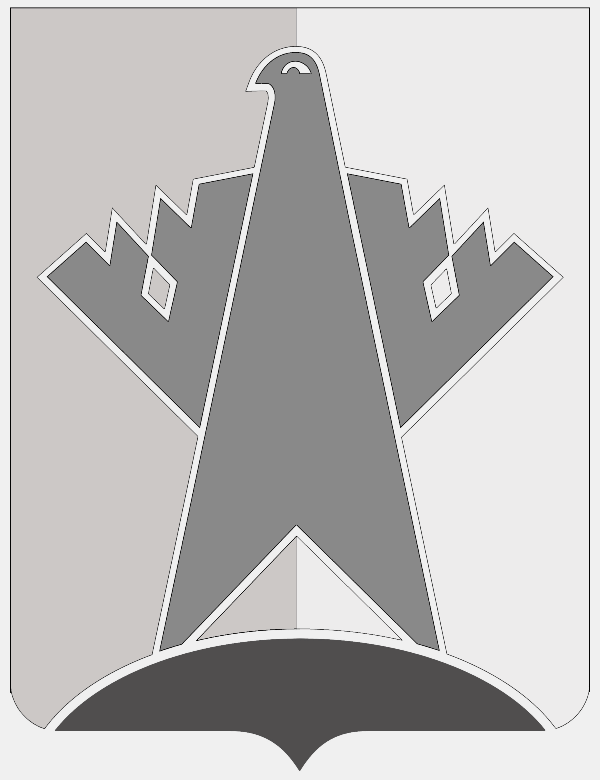 АДМИНИСТРАЦИЯ СУРГУТСКОГО РАЙОНАХАНТЫ-МАНСИЙСКОГО АВТОНОМНОГО ОКРУГА - ЮГРЫПОСТАНОВЛЕНИЕ«11» июня 2020 года                                                                                                             № 2417-нпа           г. СургутО внесении изменений в постановлениеадминистрации Сургутского района от 23.03.2017 № 782-нпаВ целях приведения муниципальных правовых актов Сургутского района                     в соответствие с действующим законодательством Российской Федерации,                         на основании распоряжения администрации Сургутского района от 10.06.2020                    № 104§5 «О возложении исполнения полномочий»:1. Внести в постановление администрации Сургутского района от 23.03.2017 № 782-нпа «О подготовке населения в области гражданской обороны и защиты                  от чрезвычайных ситуаций на территории Сургутского района» (с изменениями                от 01.08.2017 № 2399-нпа, от 05.12.2018 № 4887-нпа, от 19.03.2020 № 1224-нпа) следующие изменения:1.1. В преамбуле постановления слова «Об организации подготовки                               и обучения» заменить словами «О подготовке».1.2. Абзац 2 пункта 1 приложения к постановлению дополнить словами                     «, освоение практического применения полученных знаний».1.3. В пункте 3 приложения к постановлению слова «(ГО и ЧС) и обеспечения пожарной безопасности» исключить, слова «Центроспас-Югория» заменить словами «Центр обработки вызовов и мониторинга систем обеспечения безопасности жизнедеятельности».1.4. В пункте г) подпункта 6.1. пункта 6 приложения к постановлению слово «индивидуальное» заменить словом «самостоятельное».1.5. Пункт 9 приложения к постановлению исключить.1.6. В пункте 10 приложения к постановлению слова «органов местного самоуправления» исключить.2. Обнародовать настоящее постановление и разместить на официальном сайте муниципального образования Сургутский район.3. Настоящее постановление вступает в силу после его обнародования.Исполняющий полномочия главы Сургутского района                                                                     М.Э. Нигматуллин